Reunión de Trabajo de la Directiva Nacional via ZoomViernes 29 de Enero 2021Empezamos a 6:34pmPresentes
Francisco y Yula Saldivar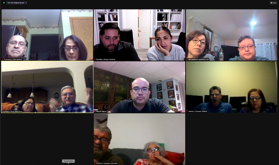 Maribel y Armando Olalde Gilberto y Zapopan GonzalezCristobal y Rosa VillafrancaAusentes Raquel y Marcos GonzalezMiguel GarciaAndres y Carmen VillalonAusentes
Padre Julian Gerosa, Marcos y Raquel Gonzalez,PropositoPresentar propuesta del Sr. Obispo Rodriguez para taller de formacion para los lideres del MFCC-USA.Rosa y Cristobal nos hablan de la Propuesta del Señor Obispo Rodriguez acerca de un taller de Formación para el Liderazgo del MFCC Presentaron la Agenda. El Taller se Titula “Primavera 2021” esta basada en la Exhortación Apostólica Postsinodal Amoris Laetitia del Santo Padre Francisco. El Sr. Obispo Rodriguez seria el encargado de abrir los talleres a manera de Introducción del documento en conjunto con expositores expertos en los temas que conciernen a la familia de hoy. Ver el documento archivado: Programa para el Taller Amoris Laetitia.docxSe discutió como iría bajando la informacion a la Membresia del Movimiento. Se acordó que el Secretariado Nacional, Directiva y Equipo Coordinador Nacional seria la audiencia en vivo. Se deja para futuro diálogo  cómo se implementaría al resto de la Membresia del Movimiento. La Propuesta es que se imparta el Taller de Formación para Líderes “Primavera 2021 por parte del Sr Obispo Rodriguez y que se den martes 9 y 23 de Marzo, April 6 y 20, y Mayo 11 y 25 del 2021, de  7-9 hora centro. Hay un último tema que el Sr. Obispo dará la fecha próximamente. Se da por terminada la reunion con la directiva nacional y siguio la reunion con el equipo Plataforma FUEE. Sergio y Rosalba Cardona Secretarios DN